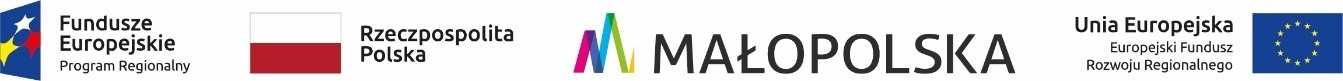 Znak postępowania: ZO.4.2022Załącznik Nr 3 do zapytania ofertowegoWykonawca:………………………………………………………………………………………………………………………………………………(Nazwa /firma/ i adres Wykonawcy/pieczęć) WYKAZ OSÓBOsób skierowanych przez Wykonawcę do realizacji zamówienia: Wykonawca powinien dysponować minimum jednym pracownikiem lub osobami współpracującymi posiadającymi uprawnienia budowlane do kierowania i nadzorowania robót budowlanych 
w następujących specjalnościach:konstrukcyjno-budowlanej – kierownik budowy,W przypadku składania oferty przez Wykonawców ubiegających się wspólnie o udzielenie zamówienia, ww. warunek mogą spełniać łącznie.Oświadczam, że dysponuje potencjałem kadrowym posiadającym kwalifikacje i uprawnienia niezbędne do wykonania niniejszego zamówienia..........................................., dn. ...........................…........................................................podpis(y) i pieczęcie osoby(osób) uprawnionej(ych)do reprezentowania WykonawcyLp.Nazwisko i imięProponowana rola 
w realizacji zamówieniaRodzaj uprawnień 
i nr uprawnieńPracownik własny/w dyspozycji